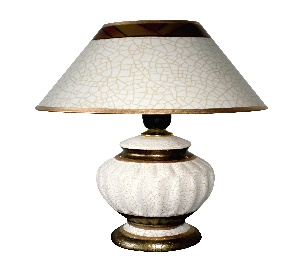 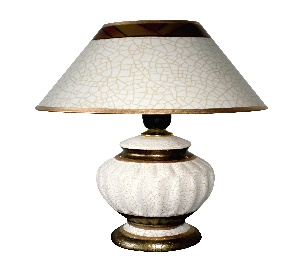 Match the two sections and write the full sentence.A lamp gives light		A painting is		A rug is often			A sofa is where you			A table is used			A wardrobe is used			Bathtubs are   	Chairs are often		can sit and watch TVwhen eating dinnernext to the tableto store your clothes when it’s darka picture in a frameon the floorin the bathroom________________________________________________________________________________________________________________________________________________________________________________________________________________________________________________________________________________________________________________________________________________________________________________________________________________________________________________________________________________________________________________________________________________________________________________Name: ____________________________    Surname: ____________________________    Nber: ____   Grade/Class: _____Name: ____________________________    Surname: ____________________________    Nber: ____   Grade/Class: _____Name: ____________________________    Surname: ____________________________    Nber: ____   Grade/Class: _____Assessment: _____________________________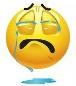 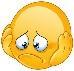 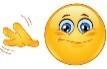 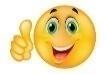 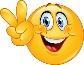 Date: ___________________________________________________    Date: ___________________________________________________    Assessment: _____________________________Teacher’s signature:___________________________Parent’s signature:___________________________